NEW ROSS HEAD OF THE RIVER 2022Updated ItineraryTraffic System in St Mullin’sOnly boat trailers will be allowed access to the launch area at St Mullins.Car park available in St Mullin’s village.Please pay attention to Marshalls and follow their instructions.Parking for trailers is tight on space so we request that once your trailer is unloaded your trailer should return to New Ross boat Club where you will be met with marshals to show you where to park. Trailers will park in field beside New Ross Boat Club.Trailers should arrive no later than 8am. Allow for a small delay when arriving to get all trailers in for parking. Rowers must arrange their own transport back to St Mullins to collect any cars.Registration/Bow numbersBow numbers available from Race Control at the registration tent and will only be given once entry fees paid. Please pay in advance where possible.Course maps and instructions will be handed out with all bow numbers.Itinerary 08:00		Registration/Bow numbers – St mullins08:30		Cox’s Meeting	 - St. Mullin’s08:50		Launch of boats – lowest numbers first09:30		Race start –with 30 seconds between boatsRace Start	Old Stone Bridge, St. Mullin’sRace Finish	50metres past New Ross Boat Club at Apartment block (before bridge) Hooter will sound as you finish.	Additional information:Boat launching in St Mullins will require wellies as there is no dedicated pontoonSt Mullichains café will be open in St Mullins from 8am for tea/coffee/breakfast rollsHot food will be available to purchase at New Ross Boat Club at the finishPrizes will be awarded to crews where 2 or more entries in the event. Also prizes will be awarded to the fastest adult male and female crew and Junior male and female crew.A call will be made on Thursday by 5pm if the event needs to be cancelled due to weatherFinish Pattern: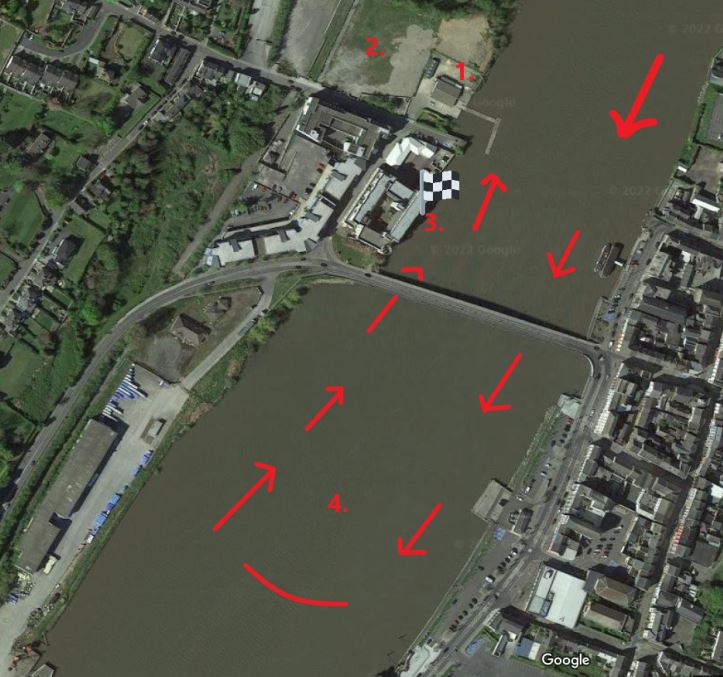 Key positions:1: New Ross Boat Club2: Trailer and car park3: Finish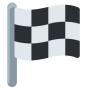 4. Warm down area – row  through the bridge down past Dunbrody ship and safety boatAll crews turn in a clockwise direction and return to the boat club